Parker-Ipswich-Essex Rivers PartnershipPartner Project Information Form for WebsiteFor examples of what project pages look like, follow this link and explore the site.*Items marked with and asterisk are required. Please save and send completed forms to Brian Kelder (bkelder@ipswichriver.org)*Project Title: A short descriptive title for the project*Project Description:  A short (~100-250 word) description of the project  *Lead organization and project team: List the organization(s) that are leading the project and other involved organizations if applicable*Project Contact: name and contact information of someone who people can contact for more information on the projectLink: url of website that people can visit for more information Project Photo(s): Digital photo and short caption that relates to the project 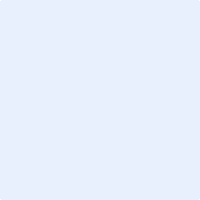 Location: What specific site or area is the project taking place in? This could be coordinates, towns, watersheds, etcTimeline and status: Include any pertinent information on timing and duration of the project as well as what phase of implementation the project is currently in.  Other Comments: Once Finished please use “save as” command to rename the file and then send to Brian (bkelder@ipswichriver.org)Thank You!!